PLAN RATUNKOWY NURKOWISKA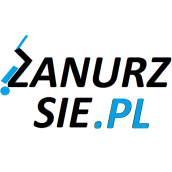 JEZIORO ZAWIAD – BIESZKOWICE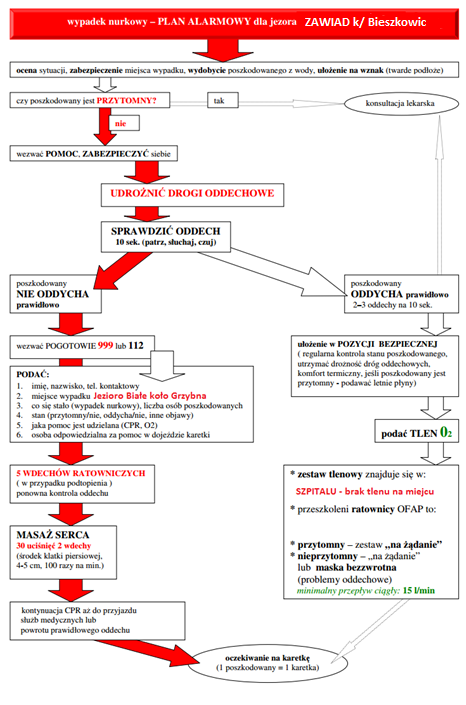 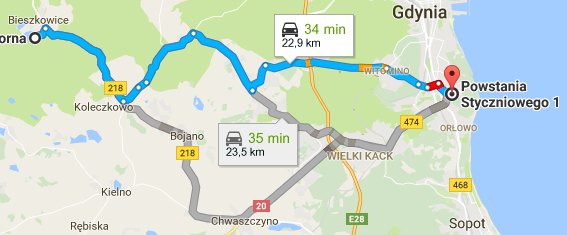 TELEFONY ALARMOWE:ZANURZSIE.PLPortal tworzony przez nurków dla nurkówkontakt@zanurzsie.pl, 506-687-199, www.zanurzsie.plSZPITAL11222 480 08 00ul. Powstania Styczniowego 122,8km / 34 minSTRAŻ POŻARNA998ul. Plac Kaszubski 1, Rumia19km / 26minPOLICJA997ul. Derdowskiego 43, Rumia19km / 26minKOMORA DEKOMPRESYJNA58 622-51-63Ul. Pow. Styczniowego 9B, Gdynia23,3km / 35minLEKARZ DYŻURNY KRAJ22 831-34-40Od 16:00 do 8:00Lotnicze pogotowie Rat.22 227-76-60DAN Polska58 622-51-63Od 8:00 do 15:00